	В соответствии с  Федеральным законом от 6 октября . N 131-ФЗ "Об общих принципах организации местного самоуправления в Российской Федерации", приказом Министерства экономического развития Российской Федерации от 30 августа . N 424 "Об утверждении Порядка ведения органами местного самоуправления реестров муниципального имущества", кадастровой выпиской о земельном участке от 27.11.2019 №28/ИСХ/19-360198п о с т а н о в л я ю:         1.Учитывать в составе имущества казны объект недвижимого имущества-земельный участок, с кадастровым номером 28:19:011137:348, относящийся к категории земель - земли сельскохозяйственного назначения, общей площадью 1000 кв.м.  с кадастровой стоимостью 65550 руб., с разрешённым использованием «для садоводства», расположенный в 5 км. от с. Екатеринославка по направлению на запад. Глава Екатеринославского сельсовета				                  В.А.Чабан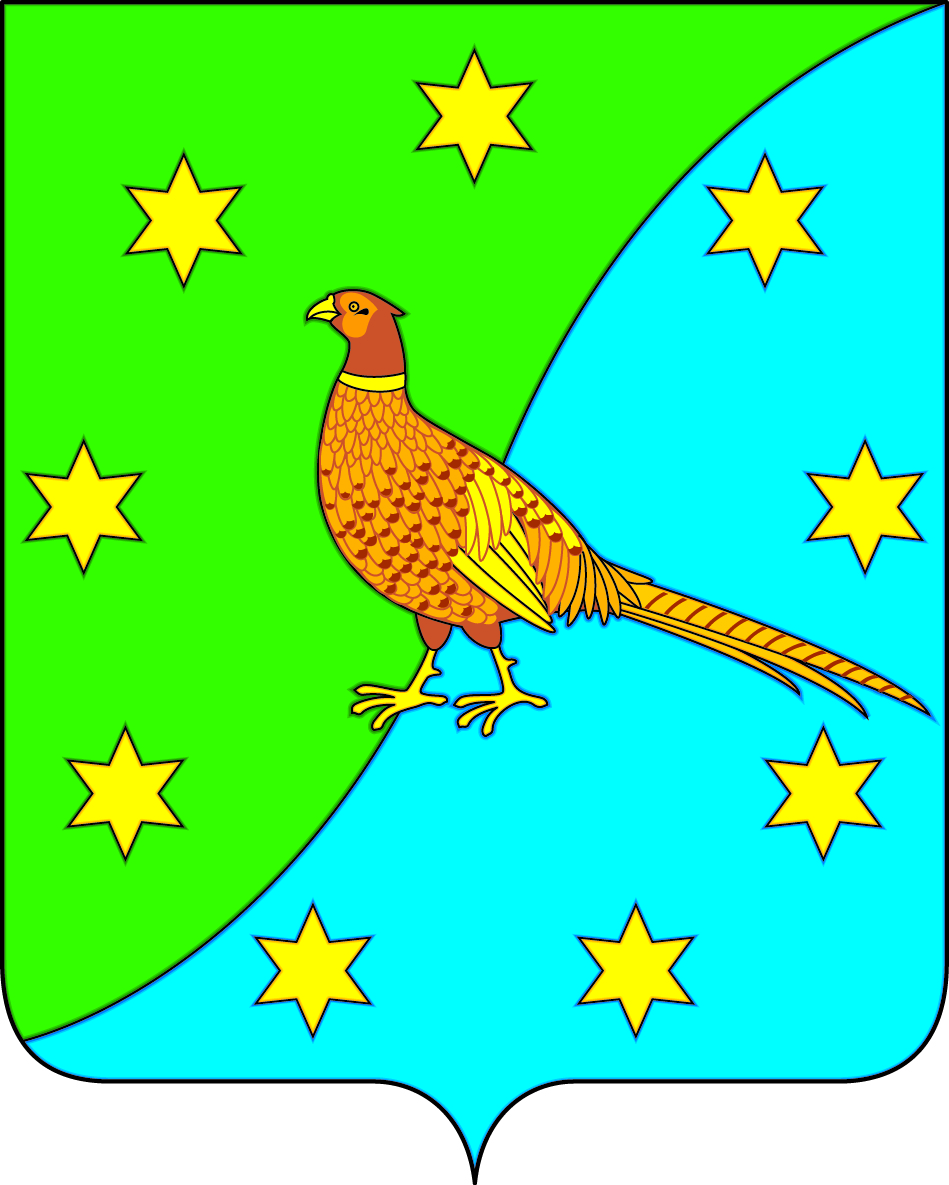 АДМИНИСТРАЦИЯ ЕКАТЕРИНОСЛАВСКОГО СЕЛЬСОВЕТАОКТЯБРЬСКОГО РАЙОНА АМУРСКОЙ ОБЛАСТИПОСТАНОВЛЕНИЕАДМИНИСТРАЦИЯ ЕКАТЕРИНОСЛАВСКОГО СЕЛЬСОВЕТАОКТЯБРЬСКОГО РАЙОНА АМУРСКОЙ ОБЛАСТИПОСТАНОВЛЕНИЕ02.12.2019                                                                                                          № 260с. Екатеринославка02.12.2019                                                                                                          № 260с. ЕкатеринославкаОб учете в составе имущества казны объекта недвижимого имущества 